Miércoles 3 de marzo de 2021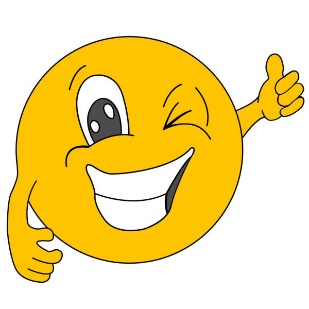 ¡BIENVENIDOS A SEGUIR APRENDIENDO Y CONOCIÉNDONOS!Hoy trabajaremos en Ciudadanía y Participación
Y VOS… ¿CÓMO TE SENTÍS?Pensamos y recordamos  todo lo vivido el año pasado y durante las vacaciones y sobre aquellas emociones y sentimientos que nos genera reencontrarnos nuevamente en el colegio.A continuación completaremos una ficha que nos permitirá expresar aquello que sentimos.Para finalizar escribiremos  y dibujaremos dentro del círculo aquello que se relacione con lo que sentimos. Pueden representarse  palabras, dibujos, frases, nombres, etc. ¡Es todo por hoy!    ¡Hasta mañana!                        Seño Adri 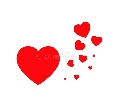 